Town of ConcreteHistoric Preservation and Landmarks CommissionAgenda DRAFTJune 12, 2012     6 p.m.Call Meeting to Order
Roll CallApproval of MinutesOld BusinessSuperior Building
Resolution to Town CouncilRecommendation on whether/how to pursue rehabilitation, fundraisingNew Business	Assistance from county museum directorAnnouncementsAdjournment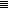 